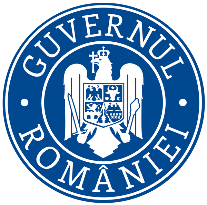               Ministerul Mediului, Apelor și Pădurilor    Agenţia Naţională pentru Protecţia MediuluiDECIZIA INIȚIALĂ  din 14 MAI 2020	Urmare a notificării depusă de SC CAMPEADOR SRL, cu sediul în municipiul Bistriţa, Calea Moldovei, nr. 13, județul Bistriţa-Năsăud, privind prima versiune a planului: ”Plan Urbanistic Zonal – Construire locuinţe colective în regim de înălțime maxim S(sau D)+P+6E cu spații comerciale la parter și spațiu comercial tip supermarket, amenajări exterioare”, în municipiul Bistriţa, str. Subcetate, nr. 19A, judeţul Bistriţa-Năsăud, înregistrată la Agenţia pentru Protecţia Mediului Bistriţa-Năsăud cu nr. 3803/01.04.2020, ultima completare la nr. 4907/11.05.2020, în baza: 	- HG nr. 1000/2012 privind reorganizarea și funcționarea Agenției Naționale pentru Protecția Mediului și a instituțiilor publice aflate în subordinea acesteia, cu modificările și completările ulterioare; 	- OUG nr. 195/2005 privind protecţia mediului, aprobată cu modificări prin Legea nr. 265/2006, cu modificările și completările ulterioare; 	- HG 1076/2004 privind stabilirea procedurii de realizare a evaluării de mediu pentru planuri şi programe, cu modificările și completările ulterioare, AGENȚIA PENTRU PROTECȚIA MEDIULUI BISTRIȚA-NĂSĂUD,	- urmare a consultării titularului planului, a autorității de sănătate publică și a autorităților interesate de efectele implementării planului în cadrul ședinței Comitetului Special Constituit din data de 13.05.2020,  	- în urma parcurgerii etapei de încadrare conform HG 1076/2004 privind stabilirea procedurii de realizare a evaluării de mediu pentru planuri şi programe, 	- în conformitate cu prevederile art. 5, alin. 3, litera a) și a Anexei 1 - Criterii pentru determinarea efectelor semnificative potențiale asupra mediului din HG 1076/2004 privind stabilirea procedurii de realizare a evaluării de mediu pentru planuri şi programe, 	- urmare a informării publicului prin anunţuri repetate şi având în vedere observațiile depuse la sediul Primăriei municipiului Bistriţa (observații care va fi soluţionate de către Primăria municipiului Bistriţa), decide:Planul Urbanistic Zonal - “Construire locuinţe colective în regim de înălțime maxim S(sau D)+P+6E cu spații comerciale la parter și spațiu comercial tip supermarket, amenajări exterioare”, în municipiul Bistriţa, str. Subcetate, nr. 19A, judeţul Bistriţa-Năsăud,titular: SC CAMPEADOR SRL, din municipiul Bistriţa, Calea Moldovei, nr. 13, judeţul Bistriţa-Năsăud, nu necesită evaluare de mediu, nu necesită evaluare adecvată și se adoptă fără aviz de mediu. Motivele care au stat la baza luării deciziei etapei de încadrare, luând în considerare criteriile prevăzute în anexa 1 a HG nr.1076/2004, sunt următoarele:Planul Urbanistic Zonal se elaborează pentru analizarea posibilității derogării reglementărilor urbanistice aferente PUG al municipiului Bistrița în vederea construirii unei locuinţe colective în regim de înălțime maxim S(sau D)+P+6E cu spații comerciale la parter și spațiu comercial tip supermarket, amenajări exterioare.Conform certificatului de urbanism nr. 213 din 18.02.2020 emis de Primăria municipiului Bistrița, terenul studiat este în suprafață de 12082 mp, este deținut în proprietate privată de SC CAMPEADOR SRL si Buta Mircea Gelu, iar folosința actuală a terenului este de curți construcții si fânațe.1. Caracteristicile planurilor şi programelor cu privire, în special, la: a) gradul în care planul sau programul creează un cadru pentru proiecte şi alte activităţi viitoare fie în ceea ce priveşte amplasamentul, natura, mărimea şi condiţiile de funcţionare, fie în privinţa alocării resurselor: - se propune schimbarea funcțiunii terenului din UTR 24, L2 subzona cu regim de înălțime max. D+P+2E+M în UTR 24, L4.1 zonă mixtă: servicii, comerţ, birouri, alimentaţie publică, rezidenţial, situată în afara limitelor zonei protejate, pentru construirea unui imobil de locuinţe colective în regim de înălțime maxim S+D+P+6E cu spații comerciale la parter și spațiu comercial tip supermarket în regim de înălțime parter, conform PUG al municipiului Bistrița aprobat prin HCL nr. 136/2013, terenul este situat în intravilanul municipiului Bistrița și are categoria de folosință: fâneaţă  – 6600+4507 m2 și curți construcții – 975 m2;- Planul urbanistic zonal coordonează dezvoltarea urbanistică integrată a zonei studiate și asigură corelarea programelor de dezvoltare urbană a zonei cu Planul Urbanistic General. În privința alocării resurselor creează un cadru pentru proiecte și alte activități viitoare;b) gradul în care planul sau programul influenţează alte planuri şi programe, inclusiv pe cele în care se integrează sau care derivă din ele:- conform documentației depusă, PUZ- ul propus respectă condițiile din Regulamentul Local de - conform documentației depusă, PUZ-ul propus respectă condițiile din Regulamentul Local de Urbanism aferent PUG-ului municipiului Bistrița cu privire la parcelarea terenurilor, amplasarea și retragerea construcțiilor, asigurarea acceselor și parcărilor, echiparea tehnico-edilitară, asigurarea de spații verzi ș.a.; - nu sunt afectate planuri urbanistice în vigoare sau propuse, în zonă nu există studii de urbanism recente;  - planul propus nu conduce la posibilitatea apariţiei de efecte semnificative asupra mediului şi nu influenţează alte planuri şi programe;- folosința actuală: fâneaţă  – 6600+4507 m2 și curți construcții – 975 m2;- amplasamentul nu este situat în zonă de arie naturală protejată, în zonă de protecţie specială sau în arie în care standardele de calitate ale mediului, stabilite de legislaţie, au fost depăşite;- terenul studiat nu este expus riscurilor naturale (fenomene de instabilitate, inundabilitate).  c) relevanţa planului sau programului în/pentru integrarea consideraţiilor de mediu, mai ales din perspectiva promovării dezvoltării durabile:- Planul Urbanistic Zonal se elaborează pentru schimbarea funcțiunii terenului din UTR 24, L2 subzona cu regim de înălțime max. D+P+2E+M în UTR 24, L4.1 zonă mixtă: servicii, comerţ, birouri, alimentaţie publică, rezidenţial, situată în afara limitelor zonei protejate, pentru construirea unui imobil de locuinţe colective în regim de înălțime maxim S+D+P+6E cu spații comerciale la parter și spațiu comercial tip supermarket în regim de înălțime parter. Bilanţ teritorial existent: - suprafaţă teren studiat - 12082 m2;- curți construcții – 975 m2, din care - spații construite – 73 m2; - fâneaţă  – 6600+4507 m2; POT ex – 0,6%CUT ex – 0,006Bilanţ teritorial propus: - suprafaţă teren studiat - 12082 m2;- spații construite – 4540 m2, din care: 2000 m2 supermarket și 2540 m2 imobil de locuinţe colective; - alei, parcări – 5125,60 m2;- spații verzi  – 2416,40 m2;POT propus – 37,60%, (maxim 50%)CUT propus – 1,8 (maxim 3).- prin PUZ-ul studiat se propune schimbarea funcțiunii terenului din UTR 24, L2 subzona cu regim de înălțime max. D+P+2E+M în UTR 24, L4.1 zonă mixtă: servicii, comerţ, birouri, alimentaţie publică, rezidenţial, situată în afara limitelor zonei protejate, conform PUG al municipiului Bistrița aprobat prin HCL nr. 136/2013, este situat în intravilanul municipiului Bistrița și are categoria de folosință: fâneaţă  – 6600+4507 m2 și curți construcții – 975 m2;- nr. locuri parcare propuse - 223 locuri de parcare pe proprietate privată:- 143 locuri de parcare la demisol, din care 130 locuri de parcare pentru apartamente și 13 locuri de parcare spațiu comercial;- 80 locuri suprateran din catre 7 locuri de parcare pentru apartamente și 73 locuri de parcare pentru supermarket;- pentru zona de supermarket accesul se va face din strada Subcetate, iar pentru zona de locuinţe colective accesul se va face din str. Drumul Cetății prin accesul existent și unul nou creat;d) problemele de mediu relevante pentru plan sau program: alimentarea cu apă și canalizare se va face prin extinderea rețelelor existente și branșament la rețeaua de apă potabilă și canalizare a municipiului Bistrița;  - factorul de mediu aer: principalele surse de poluare a aerului sunt traficul auto și arderea combustibilului gazos pentru încălzire, dar lucrările propuse nu sunt de anvergură, iar efectele posibile asupra aerului vor fi punctuale, de scurtă durată și numai în perioada de realizare a proiectului. Emisiile rezultate din arderea combustibilului gazos nu afectează semnificativ factorul de mediu aer, centralele termice vor fi omologate, astfel că emisiile se vor încadra în limitele admise conform Ord. MAPPM nr. 462/1993; - factorul de mediu sol: poate fi afectat prin depozitări necontrolate de deșeuri. Se vor respecta măsurile necesare privind modul de depozitare pentru toate categoriile de deșeuri generate. Având în vedere dimensiunile reduse ale planului propus și tipul de activitate ulterioară, cantitatea de deșeuri generată pe amplasament va fi redusă; e) relevanţa planului sau programului pentru implementarea legislaţiei naţionale şi comunitare de mediu (de ex. planurile şi programele legate de gospodărirea deşeurilor sau de gospodărirea apelor): - planul va respecta la implementare legislația națională și comunitară de mediu în vigoare;2. Caracteristicile efectelor şi ale zonei posibil a fi afectate cu privire, în special, la: a) probabilitatea, durata, frecvenţa şi reversibilitatea efectelor: - În condiţiile în care implementarea se va face cu respectarea legislației de mediu în vigoare, nu se identifică efecte negative asupra factorilor de mediu.b) natura cumulativă a efectelor: - P.U.Z.- ul nu generează efecte negative asupra altor planuri și programe.c) natura transfrontieră a efectelor: Nu este cazul;d) riscul pentru sănătatea umană sau pentru mediu (de exemplu, datorită accidentelor);- Nu există risc pentru sănătatea umană sau pentru mediu. Ținând cont de specificul zonei, zonă de locuit și funcțiuni complementare, nu există emisii de noxe peste normele admise.e) mărimea şi spaţialitatea efectelor (zona geografică şi mărimea populaţiei potenţial afectate):- Efectele generate de plan sunt de mică amploare raportate la suprafața studiată.f) valoarea şi vulnerabilitatea arealului posibil a fi afectat, date de: (i) caracteristicile naturale speciale sau patrimoniul cultural; (ii)depăşirea standardelor sau a valorilor limită de calitate a mediului; (iii) folosirea terenului în mod intensiv;- În urma amenajărilor propuse, procentul de ocupare al terenului va fi de maxim 50%, iar coeficientul de ocupare al terenului de maxim 3.g) efectele asupra zonelor sau peisajelor care au un statut de protejare recunoscut pe plan naţional, comunitar sau internaţional:- Nu există efecte asupra zonelor sau peisajelor care au un statut de protejare recunoscut pe plan național, comunitar sau internațional.Obligațiile titularului: 1. Titularul are obligația de a respecta legislația de mediu în vigoare.2. Titularul planului are obligația de a supune procedurii de adoptare planul și orice modificare a acestuia, numai în forma avizată de autoritatea competentă de protecția mediului.3. În vederea realizării proiectelor propuse prin PUZ, titularul va notifica APM Bistrița-Năsăud și va solicita actele de reglementare conform legislației de mediu în vigoare. 4. Titularul planului/programului are obligația de a notifica autoritatea competentă pentru protecția mediului despre orice modificare a planului/ programului, înainte de realizarea modificării. 5. Răspunderea pentru corectitudinea informațiilor puse la dispoziție autorității competente pentru protecția mediului și a publicului revine în totalitate titularului planului.Informarea și participarea publicului la procedura de evaluare de mediu: - Anunțuri publice privind depunerea notificării și declanșarea etapei de încadrare, apărute pe site-ul APM Bistrița-Năsăud la data de 01.04.2020 și în ziarul ”Răsunetul” la data de 01.04.2020 și la data de 04-05.04.2020;Prezenta decizie este valabilă pe toată durata implementării planului, dacǎ nu intervin modificǎri ale acestuia. Pentru obţinerea autorizaţiei de construire a obiectivelor prevăzute se va urma procedura de reglementare conform Legii 292/2018 privind evaluarea impactului anumitor proiecte publice şi private asupra mediului.Prezenta decizie poate fi contestată în conformitate cu prevederile Legii contenciosului administrativ nr. 554/2004, cu modificările şi completările ulterioare.       DIRECTOR EXECUTIV,		      		       	                   ŞEF  SERVICIU 						                                       	     AVIZE, ACORDURI, AUTORIZAŢII,       biolog-chimist Sever Ioan ROMAN	       	    	        	                     							                         ing. Marinela Suciu     ÎNTOCMIT,      									  chim. Rodica SălăjanAGENŢIA PENTRU PROTECŢIA MEDIULUI BISTRIȚA-NĂSĂUD Adresa: strada Parcului nr.20, Bistrița, Cod 420035 , Jud. Bistrița-NăsăudE-mail: office@apmbn.anpm.ro ; Tel. 0263 224 064; Fax 0263 223 709AGENŢIA PENTRU PROTECŢIA MEDIULUI BISTRIȚA - NĂSĂUD Operator de date cu caracter personal, conform Regulamentului (UE) 2016/679